3rd Class Activities Monday 15th – Friday 19th JuneEnglish:  Reading:  Summer in IrelandQuestions:  1-8Summer acrostic poem (try use different senses- when you think of summer, what can you see / hear/smell/touch/tasteMaths:   Summer Maths ChallengesHave fun with some summer themes maths activities, including colour by number, I-Spy, Holiday Time and counting in multiples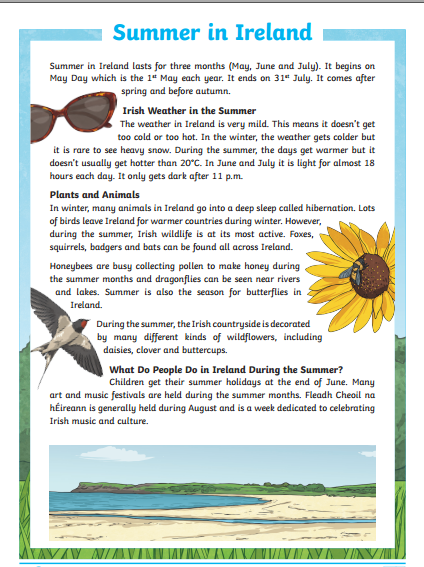 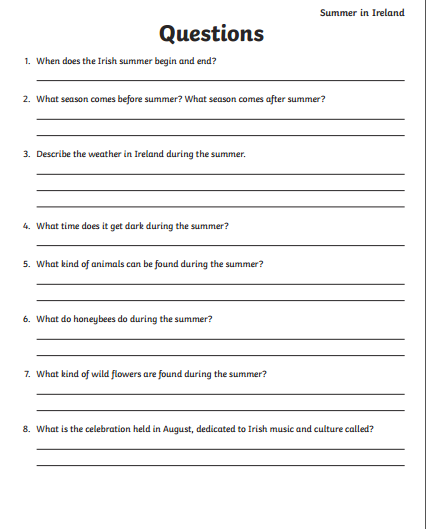 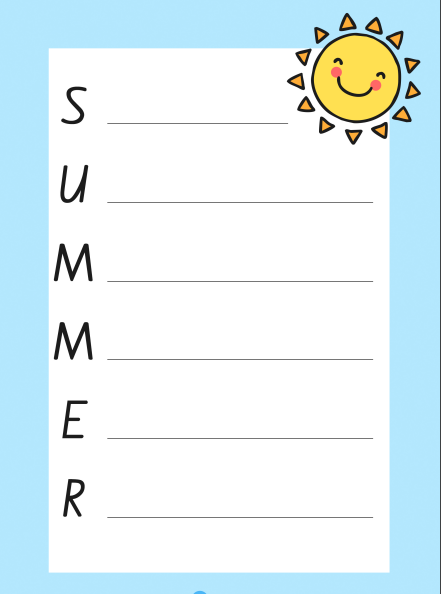 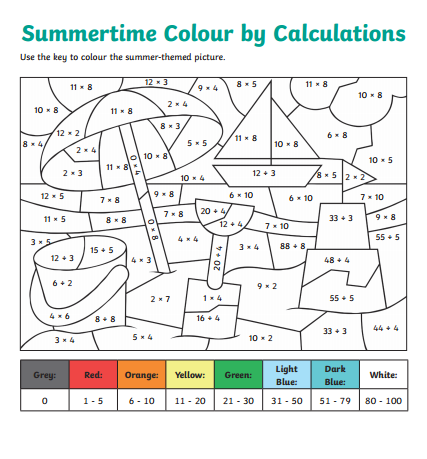 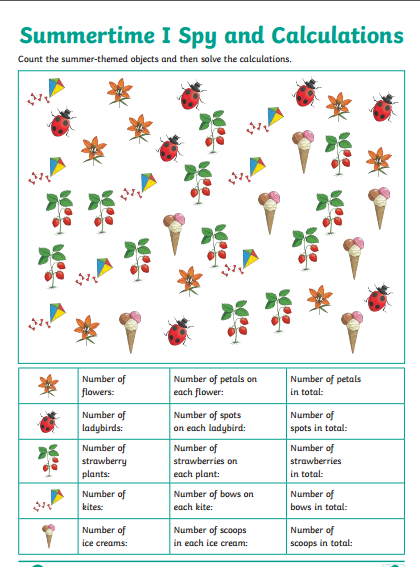 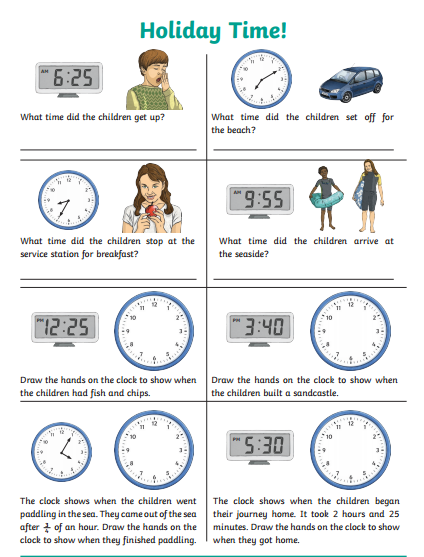 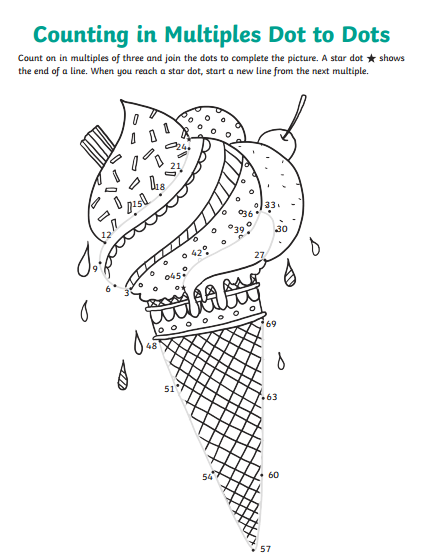 